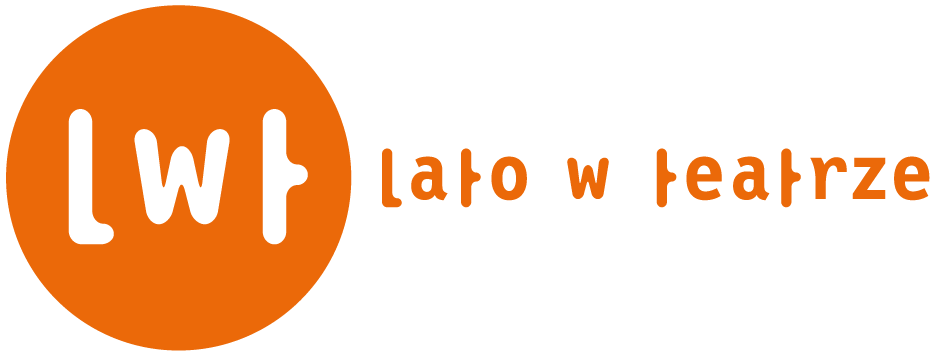 FORMULARZ REKRUTACYJNY uczestnika programuImię i nazwisko: …………………………………………………...…………………………...…………………….…
Wiek:  ……………………………Jestem uczniem szkoły: ………………………………………………..………….Posiadam ubezpieczenie (nr polisy grupowej): …………………………………………….………….……………. Kontakt: mój numer telefonu …………………..……… mój adres e-mail …………………………….……..……Kontakt do opiekuna prawnego: imię i nazwisko ………………………………………………………….…….numer telefonu ………………………………………. adres e-mail ……………………………………………….adres zamieszkania ……………………………………………………………………………………………………..Klauzula informacyjna o przetwarzaniu danych osobowych i zgoda na udział w programie: Zgodnie z art. 13 ogólnego  rozporządzenia o ochronie danych osobowych z dnia 27 kwietnia 2016 r. (Dz. Urz. UE L 119 z 04.05.2016) informuję, iż:1) administratorem Pani/Pana danych osobowych jest: Teatr Lalki i Aktora „Kubuś” w Kielcach ul. Duża 925-304 Kielce2) kontakt z Inspektorem Ochrony Danych - rk@ncnetcom.pl,3) Pani/Pana dane osobowe przetwarzane będą w celu uczestnictwa warsztatach  na podstawie Art. 6 ust. 1 lit. a ogólnego rozporządzenia o ochronie danych osobowych z dnia 27 kwietnia 2016 r. 4) Pani/Pana dane osobowe przechowywane będą do momentu odwołania zgody 5) posiada Pani/Pan prawo do żądania od administratora dostępu do danych osobowych, prawo do ich sprostowania usunięcia lub ograniczenia przetwarzania, prawo do cofnięcia zgody oraz prawo do przenoszenia danych6) ma Pani/Pan prawo wniesienia skargi do organu nadzorczego  Urzędu Ochrony Danych Osobowych7) podanie danych osobowych jest dobrowolne, jednakże niepodanie danych może skutkować niemożliwością uczestnictwa w warsztatach. Jednocześnie zgodnie z art.6 ust.1 lit. a ogólnego rozporządzenia o ochronie danych osobowych z dnia 27 kwietnia 2016 r. wyrażam zgodę na przetwarzanie moich danych osobowych w celu uczestnictwa  w Lato w teatrze organizowanym przez Teatr Lalki i Aktora „Kubuś” w Kielcach w dn. 25.06 – 10.07.2018r. (od poniedziałku do soboty w godzinach od 1000 do 1600). Kielce, dn. ……………..…………………………                                                                                                       			        /data, podpis opiekuna prawnego/